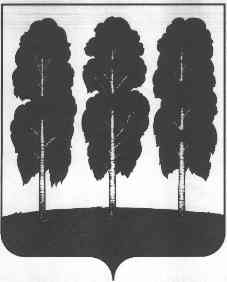 АДМИНИСТРАЦИЯ БЕРЕЗОВСКОГО РАЙОНАХАНТЫ-МАНСИЙСКОГО АВТОНОМНОГО ОКРУГА - ЮГРЫПОСТАНОВЛЕНИЕот  24.12.2018 			                                                                              № 1198пгт. БерезовоО внесении изменения в постановление администрации Березовского района от 23.12.2016 № 1002 «О Порядке расчета платы за предоставление места для размещения нестационарных торговых объектов развозной торговли на территории городского поселения Березово»В связи с объединением бухгалтерских балансов Банка России на уровне Главных управлений Банка России и проведением мероприятий по перенумерации банковских счетов Главных управлений, с целью исключения совпадения их номеров в рамках бухгалтерских балансов Главных управлений:1. В абзаце втором пункта 9 приложения к постановлению администрации Березовского района от 23.12.2016 № 1002 «О Порядке расчета платы за предоставление места для размещения нестационарных торговых объектов развозной торговли на территории городского поселения Березово» слова «счет 40101810900000010001» заменить словами «счет 40101810565770510001».2. Опубликовать настоящее постановление в газете «Жизнь Югры» и разместить на официальном веб-сайте органов местного самоуправления Березовского района и городского поселения Березово.3. Настоящее постановление вступает в силу после его подписания и распространяется на правоотношения, возникающие с 04 февраля 2019 года.Глава района                                                                                                  В.И. Фомин                                       